В ценовом предложении должна быть учтена стоимость самих товаров, работ и услуг, расходы на транспортировку, страхование, уплату таможенных пошлин и налогов и других обязательных платежах в бюджет, а также иных расходов потенциального поставщика.Требования к поставщику:-должен обладать правоспособностью для юридических лиц, гражданской дееспособностью для физических лиц;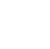 - наличие опыта работы (за исключением случаев, когда предметом закупок признается наличие лицензии и (или) разрешения у потенциального поставщика);- не подлежать процедуре банкротства либо ликвидации;- максимальная сумма аванса по договору составляет 30%;- должен обладать материальными, трудовыми и финансовыми ресурсами, достаточными для исполнения обязательств по договору о  закупках.Общество с ограниченной ответственностью «Астана»  357600 Российская Федерация Ставропольский край г. Ессентуки ул. Пятигорская, 44Электронная почта: zakupki@kazakhstan-kmv.ruТел: 88793499354№ ппНаименование товара, работы, услугиТехнические характеристикиСроки поставки/выполненияКол-воНачальная максимальная цена за единицуМаксимальная сумма договораАпельсины  Ярко-желтого или оранжевого цвета, без признаков зелени с характерным запахом цитрусовых, упругие на ощупь, сладкие или с наличием небольшой кислинки 180-200г апрель-июнь1200215,00258000,00Яблоки  Красного, зеленого, желтого цвета, без внешних повреждений, умеренно твердые кисло-сладкие или сладкие на вкус. С ароматом свежего яблока.апрель-июнь1200187,00224400,00БаклажаныФиолетового цвета, упругие без признаков вялости и внешних повреждений, на разрезе светло-зеленого или беловатого оттенка, с умеренным содержание семян.апрель-июнь600275,00165000,00БананыЖелтого цвета , умеренно плотные без признаков зелени . Не темные внутри 190-200г.апрель-июнь300190,0057000,00Шампиньоны Мелкие или среднего размера Белого цвета, с характерным запахом, без потемнений и внешних повреждений.апрель-июнь100335,0033500,00ГрушаЖелтого, зеленого или красного цвета, не твердые, без внешних повреждений до 200г весом, сладкие на вкус.апрель-июнь1200310,00372000,00ЗеленьЯрко зеленого или зеленого цвета, Собранные в пучки веточки, имеют свежий вид а также запах соответствующий данному виду зелени, без желтизны.апрель-июнь500460,00230000,00КабачкиСветло-зеленого или зеленого цвета, без признаков вялости упругие на ощупь без внешних повреждений, на разрезе белого или зеленоватого цвета без желтизны.апрель-июнь800305,00244000,00КапустаКруглые кочаны, с листами плотно прижатыми друг к другу, белого или светло -зеленого цвета, цельные без признаков надлома или порчи.апрель-июнь100057,0057000,00Капуста квашеннаяКапуста. В цельной упаковке, с небольшим количеством рассола, белого цвета с морковью, соленая или сладко соленая на вкус, с характерным запахом.апрель-июнь500270,00135000,00Капуста морскаяВ цельной упаковке, с небольшим содержание рассола или без него, темно-зеленого цвета, солоноватая на вкус с легким запахом моря.апрель-июнь500330,00165000,00КартофельОднородные клубни среднего или крупного размера, не мелкие, розовые, желтые или белые на разрезе, твердые, сухие  без внешних повреждений апрель-июнь500067,00335000,00КивиКруглые плоды зеленовато-коричневого оттенка , средней упругости, покрытые естественными ворсинками, сладкий с легкой кислинкой зеленые на разрез 90-100г.апрель-июнь800275,00220000,00ЧеснокБелые, сухие, чистые головки, плотно прилегающие друг к другу зубки, белого или с фиолетовым отливом цвета, зубки белого или желтоватого оттенка с не вялые с характерным запахом чеснока. апрель-июнь50400,0020000,00ЛимонЯрко желтые плоды, упругие на ощупь, целые, не вялые, без признаков порчи с ярким запахом цитрусовых.апрель-июнь300225,0067500,00ЛукСветло желтые или коричневые корнеплоды, сухие, без внешних повреждений, плотной структуры при разрезе с луковым запахом.апрель-июнь90073,0065700,00Морковьсреднего размеры плоды с небольшим содержанием на них грунта, оранжевого цвета, твердые на ощупь, без повреждений сладковатые на вкус.апрель-июнь150075,00112500,00ОгурцыЗеленого цвета от 7 до 15 см размером, плотные без внешних повреждений, без признаков вялости и желтизны с характерным огуречным запахом.апрель-июнь1000300,00300000,00Орех грецкийЯдра расколоты на половинки, половинки целые, желтовато-коричневого цвета .С ореховым вкусом. С легкой горчинкой.апрель-июнь700940,00658000,00Перец болгарскийЗеленого, желтого, красного цвета, целый, без червоточин и признаков вялости, с характерным запахом свежего перца.апрель-июнь600400,00240000,00ПомидорыКрасного или розового цвета, без признаков незрелости, от 5см в диаметре, без повреждений с характерным запахом томатаапрель-июнь1000250,00250000,00Редис  В зависимости от времени года круглые или овальные вытянутые плоды. Красно-белого или белого цвета, плотные, без пустот внутри с легкой остротой на вкус.апрель-июнь600263,00157800,00СвеклаКлубни от  8 см в диаметре, с насыщенным темно-красным цветом или малиновым, твердые без внешних повреждений, сухие на разрезе однородные без признаков белых полос.апрель-июнь60074,0044400,00Капуста цветная Плоды однородные без признаков порчиапрель-июнь10019019000,00ТыкваОт светло желтого до оранжевого цвета, круглой или вытянутой формы, твердая без повреждений сладковатая на вкус.апрель-июнь600145,0087000,00МандаринЯрко-желтого или оранжевого цвета, допускается присутствие зеленого оттенка  с характерным запахом цитрусовых, упругие на ощупь, сладкие или с наличием небольшой кислинки 90-100г апрель-июнь1000250,00250000,00ВиноградКисти цельные без оторванных ягод, темно-синего зеленого или розового цвета, сладкие на вкус.апрель-июнь600360,00216000,00Черешня Плоды свежие, доброкачественные, плотные, чистые, здоровые, достаточно развившиеся; неповрежденные.апрель-июнь600420,00252000,00Клубника Плоды свежие, доброкачественные, плотные , чистые, здоровые, достаточно развившиеся,неповрежденные.апрель-июнь600420,00252000,00ЩавельСвежий, без гнилиапрель-июнь70650,0045500,00Салат листовой Свежий, без гнилиапрель-июнь70665,0046550,00